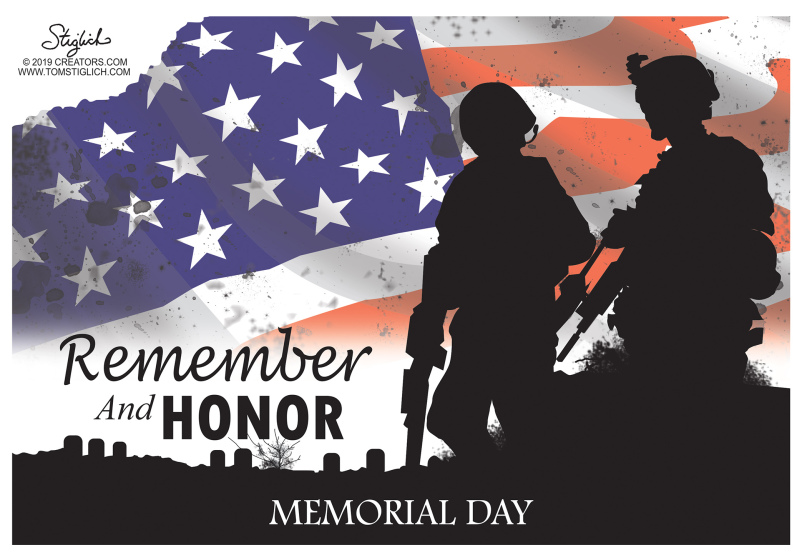 What holiday was yesterday?Who do we remember & honor?Where is the U.S.A.’s military stationed?Why is it important?